وزارة التعليم العالي والبحث العلمي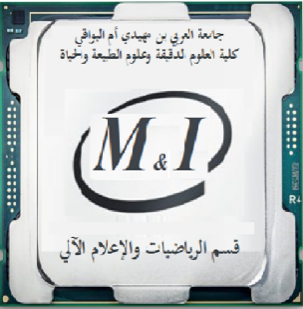 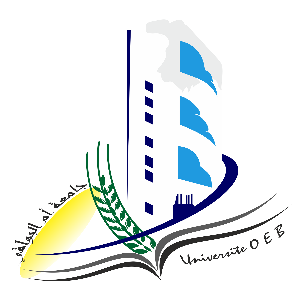 جامعة العربي بن مھیدي – أم البواقيكلیة العلوم الدقيقة وعلوم الطبيعةوالحیاةقسم الریاضیات والإعلام آليالسنة الجامعية 2023/2024 إعلان عن إمتحان كتابي رقم 01السنة والتخصص: الأولى ماستر رياضيات تطبيقية.المقياس: احصاء استدلالي.الأستاذ: بوصفصاف.الفوجالتاريخالساعةالقاعة1+2الخميس  2024/05/0211:00K5